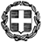 ΥΠΟΔΕΙΓΜΑ ΙΕΝΗΜΕΡΩΤΙΚΟ ΕΓΓΡΑΦΟ ΓΙΑ ΗΜΕΡΗΣΙΑ ΜΕΤΑΚΙΝΗΣΗ ΣΧΟΛΙΚΩΝ ΜΟΝΑΔΩΝ ΠΕΡΙΦΕΡΕΙΑΣ ΑΤΤΙΚΗΣ ΚΑΙ ΕΝΤΟΣ ΑΥΤΗΣ ΣΕ ΑΠΟΣΤΑΣΕΙΣ ΜΕΤΑΒΑΣΗΣ ΜΕΧΡΙ 35 ΧΛΜ. Σας ενημερώνουμε ότι την ……………….……………. και κατά τις ώρες ……..………… (αναχώρηση) έως ……………….…….(επιστροφή) θα πραγματοποιηθεί εκπαιδευτική επίσκεψη/ εκδρομή τ…...  τάξ………… του ……………………………..……………………..…………………………….. σχολείου, από ………………………………………………………….……… προς ……………………………………………………………..…., με το υπ’  αριθμ. …………..………………. Λεωφορείο, οδηγούμενο από                                                  τ……………………………………………..………………………………………..………………………..…………………………..,  ήτοι ημερήσια μετακίνηση σε χιλιομετρική απόσταση μετάβασης μέχρι 35 χλμ από την έδρα του σχολείου.Επισυνάπτονται σε ψηφιακή μορφή τα κατωτέρω έγγραφα/ δικαιολογητικά και παρακαλούμε για τον έλεγχο ισχύος αυτών:- Άδεια κυκλοφορίας λεωφορείου (άρθρο 88 ν. 2696/1999 [Κ.Ο.Κ.])- Άδεια οδήγησης (άρθρο 94 ν. 2696/1999 [Κ.Ο.Κ.])- Πιστοποιητικό Επαγγελματικής Ικανότητας (άρθρο 94 ν. 2696/1999 [Κ.Ο.Κ.]) - Ασφαλιστήριο Συμβόλαιο λεωφορείου (ν.489/1976])- Δελτίο Τεχνικού Ελέγχου Οχήματος (ΚΤΕΟ) (άρθρο 86 ν. 2696/1999 [Κ.Ο.Κ.])- Βεβαίωση καλής λειτουργίας ταχογράφου από εγκεκριμένο συνεργείο (υπ' αριθμ. Φ450/89969 της 22/24.03.2023 Κ.Υ.Α.).Απαντητική σας επιστολή όπως περιέλθει στην δ/νση ηλεκτρονικού ταχυδρομείου:               ……………………………………………………………………………………………….ΥΠΟΔΕΙΓΜΑ ΙΙΕΝΗΜΕΡΩΤΙΚΟ ΕΓΓΡΑΦΟ ΓΙΑ ΗΜΕΡΗΣΙΑ ΜΕΤΑΚΙΝΗΣΗ ΣΧΟΛΙΚΩΝ ΜΟΝΑΔΩΝ ΠΕΡΙΦΕΡΕΙΑΣ ΑΤΤΙΚΗΣ ΣΕ ΑΠΟΣΤΑΣΕΙΣ ΜΕΤΑΒΑΣΗΣ ΑΝΩ ΤΩΝ 35 ΧΛΜ.Ή ΠΟΛΥΗΜΕΡΗ ΜΕΤΑΚΙΝΗΣΗ Σας ενημερώνουμε ότι την ……………….……………. και κατά τις ώρες ……..………… (αναχώρηση) έως…… ..……………….…….(επιστροφή) θα πραγματοποιηθεί εκπαιδευτική επίσκεψη/ εκδρομή τ…...  τάξ………… του ……………………………..……………………..…………………………….. σχολείου, από……………………. ………………………………………………………….……… προς……………………………………………… ……………………………………………………………..…., με το/τα υπ’  αριθμ……………………………….. …………..………………………………………………………. Λεωφορείο/α, οδηγούμενο από τον/τους:…………………………………………………..……………………………………..………………………..…………………...., …………………………..………………………………………..………………………..…………………………....,   ήτοι ημερήσια μετακίνηση σε χιλιομετρική απόσταση μετάβασης μεγαλύτερη των 35 χλμ. από την έδρα του σχολείου/πολυήμερη μετακίνηση.Παρακαλούμε για την αποστολή αστυνομικού προσωπικού για τον έλεγχο του/των λεωφορείου/ων.    ΥΠΟΔΕΙΓΜΑ IIIΕΝΗΜΕΡΩΤΙΚΟ ΕΓΓΡΑΦΟ ΓΙΑ ΗΜΕΡΗΣΙΑ/ ΠΟΛΥΗΜΕΡΗ ΜΕΤΑΚΙΝΗΣΗ ΣΧΟΛΙΚΩΝ ΜΟΝΑΔΩΝ ΛΟΙΠΩΝ ΠΕΡΙΦΕΡΕΙΩΝ (ΠΛΗΝ ΑΤΤΙΚΗΣ)ΥΠΟΔΕΙΓΜΑ IVΕΝΗΜΕΡΩΤΙΚΟ ΕΓΓΡΑΦΟ ΓΙΑ ΠΟΛΥΗΜΕΡΗ/ ΗΜΕΡΗΣΙΑ ΜΕΤΑΚΙΝΗΣΗ ΣΧΟΛΙΚΩΝ ΜΟΝΑΔΩΝ ΠΕΡΙΦΕΡΕΙΑΣ ΑΤΤΙΚΗΣ (ΑΠΟΣΤΑΣΗ ΜΕΤΑΒΑΣΗΣ ΑΠΟ ΤΟ ΣΧΟΛΕΙΟ ΣΤΟΝ ΛΙΜΕΝΑ/ΑΕΡΟΔΡΟΜΙΟ ΑΝΑΧΩΡΗΣΗΣ ΜΕΧΡΙ 35 ΧΛΜ.)Σας ενημερώνουμε ότι την ……………….……………. και κατά τις ώρες ……..………… (αναχώρηση) έως ……………….…….(επιστροφή) θα πραγματοποιηθεί εκπαιδευτική επίσκεψη/ εκδρομή τ…...  τάξ………… του ……………………………..……………………..…………………………….. σχολείου, από ………………………………………………………….……… προς …………………………………………..…., με το/τα υπ’  αριθμ. …………..…………….…………………………………… Λεωφορείο/α, οδηγούμενο από τον/τους:………………………………………..………………………..………………………..……………………………….….., ………………………………………..………………………………………..………………………..……………………, ήτοι πολυήμερη/ημερήσια μετακίνηση η οποία περιλαμβάνει ενδιάμεσο τμήμα θαλάσσιας ή εναέριας μετακίνησης, με χιλιομετρική απόσταση μετάβασης από την έδρα του σχολείου μέχρι τον λιμένα/αεροδρόμιο αναχώρησης μέχρι 35 χλμ. Το σημείο εκκίνησης του τελικού τμήματος της χερσαίας μεταφοράς μετάβασης της εκπαιδευτικής επίσκεψης/ εκδρομής θα είναι στ…………………………………………………………………, την …………………………………….. και ώρα ……………………, με το/τα υπ’  αριθμ. …………………………….……………………………….. λεωφορείο/α, οδηγούμενο από τον/τους:………………………………………..………………………………………..………………………..…………………… ………………………………………..………………………………………..………………………..…………………… Επισυνάπτονται σε ψηφιακή μορφή τα κατωτέρω έγγραφα/ δικαιολογητικά και παρακαλούμε όπως  το Τμήμα Τροχαίας …………………………………………… (στη χωρική αρμοδιότητα του οποίου ανήκει το σχολείο) προβεί στον έλεγχο ισχύος αυτών:- Άδεια κυκλοφορίας λεωφορείου (άρθρο 88 ν. 2696/1999 [Κ.Ο.Κ.])- Άδεια οδήγησης (άρθρο 94 ν. 2696/1999 [Κ.Ο.Κ.])- Πιστοποιητικό Επαγγελματικής Ικανότητας (άρθρο 94 ν. 2696/1999 [Κ.Ο.Κ.]) - Ασφαλιστήριο Συμβόλαιο λεωφορείου (ν.489/1976])- Δελτίο Τεχνικού Ελέγχου Οχήματος (ΚΤΕΟ) (άρθρο 86 ν. 2696/1999 [Κ.Ο.Κ.])- Βεβαίωση καλής λειτουργίας ταχογράφου από εγκεκριμένο συνεργείο (υπ' αριθμ. Φ450/89969 της 22/24.03.2023 Κ.Υ.Α.).Απαντητική επιστολή όπως περιέλθει στην δ/νση ηλεκτρονικού ταχυδρομείου: ……………………………………………………………………………………………….Το Τμήμα Τροχαίας …………………………….. (που είναι αρμόδιο για την περιοχή εκκίνησης του τελικού τμήματος της χερσαίας μεταφοράς – μετάβασης) παρακαλείται για την αποστολή αστυνομικού προσωπικού για τον έλεγχο του/των λεωφορείου/ων.    ΥΠΟΔΕΙΓΜΑ VΕΝΗΜΕΡΩΤΙΚΟ ΕΓΓΡΑΦΟ ΓΙΑ ΠΟΛΥΗΜΕΡΗ/ ΗΜΕΡΗΣΙΑ ΜΕΤΑΚΙΝΗΣΗ ΣΧΟΛΙΚΩΝ ΜΟΝΑΔΩΝ ΠΕΡΙΦΕΡΕΙΑΣ ΑΤΤΙΚΗΣ (ΑΠΟΣΤΑΣΗ ΜΕΤΑΒΑΣΗΣ ΑΠΟ ΤΟ ΣΧΟΛΕΙΟ ΣΤΟΝ ΛΙΜΕΝΑ/ΑΕΡΟΔΡΟΜΙΟ ΑΝΑΧΩΡΗΣΗΣ ΑΝΩ 35 ΧΛΜ.)Σας ενημερώνουμε ότι την ……………….……………. και κατά τις ώρες ……..………… (αναχώρηση) έως ……………….…….(επιστροφή) θα πραγματοποιηθεί εκπαιδευτική επίσκεψη/ εκδρομή τ…...  τάξ………… του ……………………………..……………………..…………………………….. σχολείου, από ………………………………………………………….……… προς ……………………………………………………………..…., με το/τα υπ’  αριθμ. …………..…………….……………. Λεωφορείο/α, οδηγούμενο από τον/τους:………………………………………..………………………………………..………………………..……………………………….., ………………………………………..………………………………………..………………………..………………………………..,   ήτοι πολυήμερη/ημερήσια μετακίνηση η οποία περιλαμβάνει ενδιάμεσο τμήμα θαλάσσιας ή εναέριας μετακίνησης, με χιλιομετρική απόσταση μετάβασης από την έδρα του σχολείου μέχρι τον λιμένα/αεροδρόμιο αναχώρησης άνω των 35 χλμ.Το σημείο εκκίνησης του τελικού τμήματος της χερσαίας μεταφοράς μετάβασης της εκπαιδευτικής επίσκεψης/ εκδρομής θα είναι στ…………………………………………………………………, την …………………………………….. και ώρα ……………………, με το/τα υπ’  αριθμ. …………………………….……………………………….. λεωφορείο/α, οδηγούμενο από τον/τους:………………………………………..………………………………………..………………………..……………………………….., ………………………………………..………………………………………..………………………..………………………………..,   Το Τμήμα Τροχαίας ………………………………………….. (στη χωρική αρμοδιότητα του οποίου ανήκει το σχολείο) παρακαλείται για την αποστολή αστυνομικού προσωπικού για τον έλεγχο του/των λεωφορείου/ων.    Το Τμήμα Τροχαίας ………………………….……….. (που είναι αρμόδιο για την περιοχή εκκίνησης του τελικού τμήματος της χερσαίας μεταφοράς – μετάβασης) παρακαλείται για την αποστολή αστυνομικού προσωπικού για τον έλεγχο του/των λεωφορείου/ων.  ΥΠΟΔΕΙΓΜΑ VIΕΝΗΜΕΡΩΤΙΚΟ ΕΓΓΡΑΦΟ ΓΙΑ ΠΟΛΥΗΜΕΡΗ/ ΗΜΕΡΗΣΙΑ ΜΕΤΑΚΙΝΗΣΗ ΣΧΟΛΙΚΩΝ ΜΟΝΑΔΩΝ ΛΟΙΠΩΝ ΠΕΡΙΦΕΡΕΙΩΝ (ΑΝΕΞΑΡΤΗΤΩΣ ΑΠΟΣΤΑΣΗΣ ΜΕΤΑΒΑΣΗΣ ΑΠΟ ΤΟ ΣΧΟΛΕΙΟ ΣΤΟΝ ΛΙΜΕΝΑ/ΑΕΡΟΔΡΟΜΙΟ ΑΝΑΧΩΡΗΣΗΣ)Σας ενημερώνουμε ότι την ……………….……………. και κατά τις ώρες ……..………… (αναχώρηση) έως ……………….…….(επιστροφή) θα πραγματοποιηθεί εκπαιδευτική επίσκεψη/ εκδρομή τ…...  τάξ………… του ……………………………..……………………..…………………………….. σχολείου, από ………………………………………………………….……… προς ……………………………………………………………..…., με το/τα υπ’  αριθμ. …………..…………….……………. Λεωφορείο/α, οδηγούμενο από τον/τους:………………………………………..………………………………………..………………………..……………………………….., ………………………………………..………………………………………..………………………..………………………………..,   ήτοι πολυήμερη/ημερήσια μετακίνηση η οποία περιλαμβάνει ενδιάμεσο τμήμα θαλάσσιας ή εναέριας μετακίνησης.Το σημείο εκκίνησης του τελικού τμήματος της χερσαίας μεταφοράς μετάβασης της εκπαιδευτικής επίσκεψης/ εκδρομής θα είναι στ…………………………………………………………………, την …………………………………….. και ώρα ……………………, με το/τα υπ’  αριθμ. …………………………….……………………………….. λεωφορείο/α, οδηγούμενο από τον/τους:………………………………………..………………………………………..………………………..……………………………….., ………………………………………..………………………………………..………………………..………………………………..,   Το Τμήμα Τροχαίας …………………………….. (στη χωρική αρμοδιότητα του οποίου ανήκει το σχολείο) παρακαλείται για την αποστολή αστυνομικού προσωπικού για τον έλεγχο του/των λεωφορείου/ων.    Το Τμήμα Τροχαίας …………………………….. (που είναι αρμόδιο για την περιοχή εκκίνησης του τελικού τμήματος της χερσαίας μεταφοράς – μετάβασης) παρακαλείται για την αποστολή αστυνομικού προσωπικού για τον έλεγχο του/των λεωφορείου/ων.  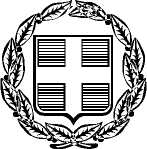     ΕΛΛΗΝΙΚΗ ΔΗΜΟΚΡΑΤΙΑ=============================    ΕΛΛΗΝΙΚΗ ΔΗΜΟΚΡΑΤΙΑ=============================    ΕΛΛΗΝΙΚΗ ΔΗΜΟΚΡΑΤΙΑ=============================    ΕΛΛΗΝΙΚΗ ΔΗΜΟΚΡΑΤΙΑ=============================…………….., ……………………Π Ρ Ο Σ:ΑΡΜΟΔΙΟ ΤΜΗΜΑ ΤΡΟΧΑΙΑΣΣΗΜΕΙΟΥ ΕΚΚΙΝΗΣΗΣ========ΘΕΜΑ:ΘΕΜΑ:«Πραγματοποίηση εκπαιδευτικής εκδρομής – Έλεγχος δικαιολογητικών».«Πραγματοποίηση εκπαιδευτικής εκδρομής – Έλεγχος δικαιολογητικών».«Πραγματοποίηση εκπαιδευτικής εκδρομής – Έλεγχος δικαιολογητικών».«Πραγματοποίηση εκπαιδευτικής εκδρομής – Έλεγχος δικαιολογητικών».ΣΧΕΤ.: α) Υπ’ αριθμ. Φ.14/89494/ΓΔ4 (ΦΕΚ B΄ 2888/17.07.2020) Υ.Α.β) Υπ’ αριθμ. 20883 /ΓΔ4 (ΦΕΚ Β΄ 456/13.2.2020) Κ.Υ.Α.γ) Η υπό στοιχεία Φ1/19577/ΓΔ4 /23-02-2024 (ΑΔΑ: 63Α246ΝΚΠΔ-ΙΦΕ) Εγκύκλιος Υ.ΠΑΙ.Θ.Α.α) Υπ’ αριθμ. Φ.14/89494/ΓΔ4 (ΦΕΚ B΄ 2888/17.07.2020) Υ.Α.β) Υπ’ αριθμ. 20883 /ΓΔ4 (ΦΕΚ Β΄ 456/13.2.2020) Κ.Υ.Α.γ) Η υπό στοιχεία Φ1/19577/ΓΔ4 /23-02-2024 (ΑΔΑ: 63Α246ΝΚΠΔ-ΙΦΕ) Εγκύκλιος Υ.ΠΑΙ.Θ.Α.α) Υπ’ αριθμ. Φ.14/89494/ΓΔ4 (ΦΕΚ B΄ 2888/17.07.2020) Υ.Α.β) Υπ’ αριθμ. 20883 /ΓΔ4 (ΦΕΚ Β΄ 456/13.2.2020) Κ.Υ.Α.γ) Η υπό στοιχεία Φ1/19577/ΓΔ4 /23-02-2024 (ΑΔΑ: 63Α246ΝΚΠΔ-ΙΦΕ) Εγκύκλιος Υ.ΠΑΙ.Θ.Α.α) Υπ’ αριθμ. Φ.14/89494/ΓΔ4 (ΦΕΚ B΄ 2888/17.07.2020) Υ.Α.β) Υπ’ αριθμ. 20883 /ΓΔ4 (ΦΕΚ Β΄ 456/13.2.2020) Κ.Υ.Α.γ) Η υπό στοιχεία Φ1/19577/ΓΔ4 /23-02-2024 (ΑΔΑ: 63Α246ΝΚΠΔ-ΙΦΕ) Εγκύκλιος Υ.ΠΑΙ.Θ.Α.α) Υπ’ αριθμ. Φ.14/89494/ΓΔ4 (ΦΕΚ B΄ 2888/17.07.2020) Υ.Α.β) Υπ’ αριθμ. 20883 /ΓΔ4 (ΦΕΚ Β΄ 456/13.2.2020) Κ.Υ.Α.γ) Η υπό στοιχεία Φ1/19577/ΓΔ4 /23-02-2024 (ΑΔΑ: 63Α246ΝΚΠΔ-ΙΦΕ) Εγκύκλιος Υ.ΠΑΙ.Θ.Α.    ΕΛΛΗΝΙΚΗ ΔΗΜΟΚΡΑΤΙΑ=============================    ΕΛΛΗΝΙΚΗ ΔΗΜΟΚΡΑΤΙΑ=============================    ΕΛΛΗΝΙΚΗ ΔΗΜΟΚΡΑΤΙΑ=============================    ΕΛΛΗΝΙΚΗ ΔΗΜΟΚΡΑΤΙΑ=============================…………….., ……………………Π Ρ Ο Σ:ΑΡΜΟΔΙΟ ΤΜΗΜΑ ΤΡΟΧΑΙΑΣΣΗΜΕΙΟΥ ΕΚΚΙΝΗΣΗΣ========ΘΕΜΑ:ΘΕΜΑ:«Πραγματοποίηση εκπαιδευτικής εκδρομής – Έλεγχος δικαιολογητικών».«Πραγματοποίηση εκπαιδευτικής εκδρομής – Έλεγχος δικαιολογητικών».«Πραγματοποίηση εκπαιδευτικής εκδρομής – Έλεγχος δικαιολογητικών».«Πραγματοποίηση εκπαιδευτικής εκδρομής – Έλεγχος δικαιολογητικών».ΣΧΕΤ.: α) Υπ’ αριθμ. Φ.14/89494/ΓΔ4 (ΦΕΚ B΄ 2888/17.07.2020) Υ.Α.β) Υπ’ αριθμ. 20883 /ΓΔ4 (ΦΕΚ Β΄ 456/13.2.2020) Κ.Υ.Α.γ) Η υπό στοιχεία Φ1/19577/ΓΔ4 /23-02-2024 (ΑΔΑ: 63Α246ΝΚΠΔ-ΙΦΕ) Εγκύκλιος Υ.ΠΑΙ.Θ.Α.α) Υπ’ αριθμ. Φ.14/89494/ΓΔ4 (ΦΕΚ B΄ 2888/17.07.2020) Υ.Α.β) Υπ’ αριθμ. 20883 /ΓΔ4 (ΦΕΚ Β΄ 456/13.2.2020) Κ.Υ.Α.γ) Η υπό στοιχεία Φ1/19577/ΓΔ4 /23-02-2024 (ΑΔΑ: 63Α246ΝΚΠΔ-ΙΦΕ) Εγκύκλιος Υ.ΠΑΙ.Θ.Α.α) Υπ’ αριθμ. Φ.14/89494/ΓΔ4 (ΦΕΚ B΄ 2888/17.07.2020) Υ.Α.β) Υπ’ αριθμ. 20883 /ΓΔ4 (ΦΕΚ Β΄ 456/13.2.2020) Κ.Υ.Α.γ) Η υπό στοιχεία Φ1/19577/ΓΔ4 /23-02-2024 (ΑΔΑ: 63Α246ΝΚΠΔ-ΙΦΕ) Εγκύκλιος Υ.ΠΑΙ.Θ.Α.α) Υπ’ αριθμ. Φ.14/89494/ΓΔ4 (ΦΕΚ B΄ 2888/17.07.2020) Υ.Α.β) Υπ’ αριθμ. 20883 /ΓΔ4 (ΦΕΚ Β΄ 456/13.2.2020) Κ.Υ.Α.γ) Η υπό στοιχεία Φ1/19577/ΓΔ4 /23-02-2024 (ΑΔΑ: 63Α246ΝΚΠΔ-ΙΦΕ) Εγκύκλιος Υ.ΠΑΙ.Θ.Α.α) Υπ’ αριθμ. Φ.14/89494/ΓΔ4 (ΦΕΚ B΄ 2888/17.07.2020) Υ.Α.β) Υπ’ αριθμ. 20883 /ΓΔ4 (ΦΕΚ Β΄ 456/13.2.2020) Κ.Υ.Α.γ) Η υπό στοιχεία Φ1/19577/ΓΔ4 /23-02-2024 (ΑΔΑ: 63Α246ΝΚΠΔ-ΙΦΕ) Εγκύκλιος Υ.ΠΑΙ.Θ.Α.    ΕΛΛΗΝΙΚΗ ΔΗΜΟΚΡΑΤΙΑ=============================    ΕΛΛΗΝΙΚΗ ΔΗΜΟΚΡΑΤΙΑ=============================    ΕΛΛΗΝΙΚΗ ΔΗΜΟΚΡΑΤΙΑ=============================    ΕΛΛΗΝΙΚΗ ΔΗΜΟΚΡΑΤΙΑ=============================…………….., ……………………Π Ρ Ο Σ:ΑΡΜΟΔΙΟ ΤΜΗΜΑ ΤΡΟΧΑΙΑΣΣΗΜΕΙΟΥ ΕΚΚΙΝΗΣΗΣ========ΘΕΜΑ:ΘΕΜΑ:«Πραγματοποίηση εκπαιδευτικής εκδρομής – Έλεγχος δικαιολογητικών».«Πραγματοποίηση εκπαιδευτικής εκδρομής – Έλεγχος δικαιολογητικών».«Πραγματοποίηση εκπαιδευτικής εκδρομής – Έλεγχος δικαιολογητικών».«Πραγματοποίηση εκπαιδευτικής εκδρομής – Έλεγχος δικαιολογητικών».ΣΧΕΤ.: α) Υπ’ αριθμ. Φ.14/89494/ΓΔ4 (ΦΕΚ B΄ 2888/17.07.2020) Υ.Α.β) Υπ’ αριθμ. 20883 /ΓΔ4 (ΦΕΚ Β΄ 456/13.2.2020) Κ.Υ.Α.γ) Η υπό στοιχεία Φ1/19577/ΓΔ4 /23-02-2024 (ΑΔΑ: 63Α246ΝΚΠΔ-ΙΦΕ) Εγκύκλιος Υ.ΠΑΙ.Θ.Α.α) Υπ’ αριθμ. Φ.14/89494/ΓΔ4 (ΦΕΚ B΄ 2888/17.07.2020) Υ.Α.β) Υπ’ αριθμ. 20883 /ΓΔ4 (ΦΕΚ Β΄ 456/13.2.2020) Κ.Υ.Α.γ) Η υπό στοιχεία Φ1/19577/ΓΔ4 /23-02-2024 (ΑΔΑ: 63Α246ΝΚΠΔ-ΙΦΕ) Εγκύκλιος Υ.ΠΑΙ.Θ.Α.α) Υπ’ αριθμ. Φ.14/89494/ΓΔ4 (ΦΕΚ B΄ 2888/17.07.2020) Υ.Α.β) Υπ’ αριθμ. 20883 /ΓΔ4 (ΦΕΚ Β΄ 456/13.2.2020) Κ.Υ.Α.γ) Η υπό στοιχεία Φ1/19577/ΓΔ4 /23-02-2024 (ΑΔΑ: 63Α246ΝΚΠΔ-ΙΦΕ) Εγκύκλιος Υ.ΠΑΙ.Θ.Α.α) Υπ’ αριθμ. Φ.14/89494/ΓΔ4 (ΦΕΚ B΄ 2888/17.07.2020) Υ.Α.β) Υπ’ αριθμ. 20883 /ΓΔ4 (ΦΕΚ Β΄ 456/13.2.2020) Κ.Υ.Α.γ) Η υπό στοιχεία Φ1/19577/ΓΔ4 /23-02-2024 (ΑΔΑ: 63Α246ΝΚΠΔ-ΙΦΕ) Εγκύκλιος Υ.ΠΑΙ.Θ.Α.α) Υπ’ αριθμ. Φ.14/89494/ΓΔ4 (ΦΕΚ B΄ 2888/17.07.2020) Υ.Α.β) Υπ’ αριθμ. 20883 /ΓΔ4 (ΦΕΚ Β΄ 456/13.2.2020) Κ.Υ.Α.γ) Η υπό στοιχεία Φ1/19577/ΓΔ4 /23-02-2024 (ΑΔΑ: 63Α246ΝΚΠΔ-ΙΦΕ) Εγκύκλιος Υ.ΠΑΙ.Θ.Α.Σας ενημερώνουμε ότι την ……………….……………. και κατά τις ώρες ……..………… (αναχώρηση) έως ……………….…….(επιστροφή) θα πραγματοποιηθεί εκπαιδευτική επίσκεψη/ εκδρομή τ…...  τάξ………… του ……………………………..……………………..…………………………….. σχολείου, από ………………………………………………………….……… προς…………………………. ……………………………………………………………..…., με το/τα υπ’  αριθμ. …………………..………………………………………………………. Λεωφορείο/α, οδηγούμενο από τον/τους:………………………………………..………………………………………..………………………..……………………………….., ………………………………………..………………………………………..………………………..………………………………..   Παρακαλούμε για την αποστολή αστυνομικού προσωπικού για τον έλεγχο του/των λεωφορείου/ων.       ΕΛΛΗΝΙΚΗ ΔΗΜΟΚΡΑΤΙΑ=============================   ΕΛΛΗΝΙΚΗ ΔΗΜΟΚΡΑΤΙΑ=============================   ΕΛΛΗΝΙΚΗ ΔΗΜΟΚΡΑΤΙΑ=============================…………….., ……………………Π Ρ Ο Σ:ΑΡΜΟΔΙΟ ΤΜΗΜΑ ΤΡΟΧΑΙΑΣ ΣΗΜΕΙΟΥ ΕΚΚΙΝΗΣΗΣΤΜΗΜΑ ΤΡΟΧΑΙΑΣ ΣΗΜΕΙΟΥ ΕΚΚΙΝΗΣΗΣ ΤΕΛΙΚΟΥ ΤΜΗΜΑΤΟΣ ΧΕΡΣΑΙΑΣ ΜΕΤΑΦΟΡΑΣ========ΘΕΜΑ:ΘΕΜΑ:«Πραγματοποίηση εκπαιδευτικής εκδρομής – Έλεγχος δικαιολογητικών».«Πραγματοποίηση εκπαιδευτικής εκδρομής – Έλεγχος δικαιολογητικών».«Πραγματοποίηση εκπαιδευτικής εκδρομής – Έλεγχος δικαιολογητικών».ΣΧΕΤ.: α) Υπ’αριθμ. Φ.14/89494/ΓΔ4 (ΦΕΚ B΄ 2888/17.07.2020) Υ.Α.β) Υπ’αριθμ. 20883 /ΓΔ4 (ΦΕΚ Β΄ 456/13.2.2020) Κ.Υ.Α.γ) Η υπό στοιχεία Φ1/19577/ΓΔ4 /23-02-2024 (ΑΔΑ: 63Α246ΝΚΠΔ-ΙΦΕ) Εγκύκλιος Υ.ΠΑΙ.Θ.Α.α) Υπ’αριθμ. Φ.14/89494/ΓΔ4 (ΦΕΚ B΄ 2888/17.07.2020) Υ.Α.β) Υπ’αριθμ. 20883 /ΓΔ4 (ΦΕΚ Β΄ 456/13.2.2020) Κ.Υ.Α.γ) Η υπό στοιχεία Φ1/19577/ΓΔ4 /23-02-2024 (ΑΔΑ: 63Α246ΝΚΠΔ-ΙΦΕ) Εγκύκλιος Υ.ΠΑΙ.Θ.Α.α) Υπ’αριθμ. Φ.14/89494/ΓΔ4 (ΦΕΚ B΄ 2888/17.07.2020) Υ.Α.β) Υπ’αριθμ. 20883 /ΓΔ4 (ΦΕΚ Β΄ 456/13.2.2020) Κ.Υ.Α.γ) Η υπό στοιχεία Φ1/19577/ΓΔ4 /23-02-2024 (ΑΔΑ: 63Α246ΝΚΠΔ-ΙΦΕ) Εγκύκλιος Υ.ΠΑΙ.Θ.Α.α) Υπ’αριθμ. Φ.14/89494/ΓΔ4 (ΦΕΚ B΄ 2888/17.07.2020) Υ.Α.β) Υπ’αριθμ. 20883 /ΓΔ4 (ΦΕΚ Β΄ 456/13.2.2020) Κ.Υ.Α.γ) Η υπό στοιχεία Φ1/19577/ΓΔ4 /23-02-2024 (ΑΔΑ: 63Α246ΝΚΠΔ-ΙΦΕ) Εγκύκλιος Υ.ΠΑΙ.Θ.Α.   ΕΛΛΗΝΙΚΗ ΔΗΜΟΚΡΑΤΙΑ=============================   ΕΛΛΗΝΙΚΗ ΔΗΜΟΚΡΑΤΙΑ=============================   ΕΛΛΗΝΙΚΗ ΔΗΜΟΚΡΑΤΙΑ=============================   ΕΛΛΗΝΙΚΗ ΔΗΜΟΚΡΑΤΙΑ=============================…………….., ……………………Π Ρ Ο Σ:ΑΡΜΟΔΙΟ ΤΜΗΜΑ ΤΡΟΧΑΙΑΣ ΣΗΜΕΙΟΥ ΕΚΚΙΝΗΣΗΣΤΜΗΜΑ ΤΡΟΧΑΙΑΣ ΣΗΜΕΙΟΥ ΕΚΚΙΝΗΣΗΣ ΤΕΛΙΚΟΥ ΤΜΗΜΑΤΟΣ ΧΕΡΣΑΙΑΣ ΜΕΤΑΦΟΡΑΣ========ΘΕΜΑ:ΘΕΜΑ:«Πραγματοποίηση εκπαιδευτικής εκδρομής – Έλεγχος δικαιολογητικών».«Πραγματοποίηση εκπαιδευτικής εκδρομής – Έλεγχος δικαιολογητικών».«Πραγματοποίηση εκπαιδευτικής εκδρομής – Έλεγχος δικαιολογητικών».«Πραγματοποίηση εκπαιδευτικής εκδρομής – Έλεγχος δικαιολογητικών».ΣΧΕΤ.: α) Υπ’αριθμ. Φ.14/89494/ΓΔ4 (ΦΕΚ B΄ 2888/17.07.2020) Υ.Α.β) Υπ’αριθμ. 20883 /ΓΔ4 (ΦΕΚ Β΄ 456/13.2.2020) Κ.Υ.Α.γ) Η υπό στοιχεία Φ1/19577/ΓΔ4 /23-02-2024 (ΑΔΑ: 63Α246ΝΚΠΔ-ΙΦΕ) Εγκύκλιος Υ.ΠΑΙ.Θ.Α.α) Υπ’αριθμ. Φ.14/89494/ΓΔ4 (ΦΕΚ B΄ 2888/17.07.2020) Υ.Α.β) Υπ’αριθμ. 20883 /ΓΔ4 (ΦΕΚ Β΄ 456/13.2.2020) Κ.Υ.Α.γ) Η υπό στοιχεία Φ1/19577/ΓΔ4 /23-02-2024 (ΑΔΑ: 63Α246ΝΚΠΔ-ΙΦΕ) Εγκύκλιος Υ.ΠΑΙ.Θ.Α.α) Υπ’αριθμ. Φ.14/89494/ΓΔ4 (ΦΕΚ B΄ 2888/17.07.2020) Υ.Α.β) Υπ’αριθμ. 20883 /ΓΔ4 (ΦΕΚ Β΄ 456/13.2.2020) Κ.Υ.Α.γ) Η υπό στοιχεία Φ1/19577/ΓΔ4 /23-02-2024 (ΑΔΑ: 63Α246ΝΚΠΔ-ΙΦΕ) Εγκύκλιος Υ.ΠΑΙ.Θ.Α.α) Υπ’αριθμ. Φ.14/89494/ΓΔ4 (ΦΕΚ B΄ 2888/17.07.2020) Υ.Α.β) Υπ’αριθμ. 20883 /ΓΔ4 (ΦΕΚ Β΄ 456/13.2.2020) Κ.Υ.Α.γ) Η υπό στοιχεία Φ1/19577/ΓΔ4 /23-02-2024 (ΑΔΑ: 63Α246ΝΚΠΔ-ΙΦΕ) Εγκύκλιος Υ.ΠΑΙ.Θ.Α.α) Υπ’αριθμ. Φ.14/89494/ΓΔ4 (ΦΕΚ B΄ 2888/17.07.2020) Υ.Α.β) Υπ’αριθμ. 20883 /ΓΔ4 (ΦΕΚ Β΄ 456/13.2.2020) Κ.Υ.Α.γ) Η υπό στοιχεία Φ1/19577/ΓΔ4 /23-02-2024 (ΑΔΑ: 63Α246ΝΚΠΔ-ΙΦΕ) Εγκύκλιος Υ.ΠΑΙ.Θ.Α.   ΕΛΛΗΝΙΚΗ ΔΗΜΟΚΡΑΤΙΑ=============================   ΕΛΛΗΝΙΚΗ ΔΗΜΟΚΡΑΤΙΑ=============================   ΕΛΛΗΝΙΚΗ ΔΗΜΟΚΡΑΤΙΑ=============================   ΕΛΛΗΝΙΚΗ ΔΗΜΟΚΡΑΤΙΑ=============================…………….., ……………………Π Ρ Ο Σ:ΑΡΜΟΔΙΟ ΤΜΗΜΑ ΤΡΟΧΑΙΑΣ ΣΗΜΕΙΟΥ ΕΚΚΙΝΗΣΗΣΤΜΗΜΑ ΤΡΟΧΑΙΑΣ ΣΗΜΕΙΟΥ ΕΚΚΙΝΗΣΗΣ ΤΕΛΙΚΟΥ ΤΜΗΜΑΤΟΣ ΧΕΡΣΑΙΑΣ ΜΕΤΑΦΟΡΑΣ========ΘΕΜΑ:ΘΕΜΑ:«Πραγματοποίηση εκπαιδευτικής εκδρομής – Έλεγχος δικαιολογητικών».«Πραγματοποίηση εκπαιδευτικής εκδρομής – Έλεγχος δικαιολογητικών».«Πραγματοποίηση εκπαιδευτικής εκδρομής – Έλεγχος δικαιολογητικών».«Πραγματοποίηση εκπαιδευτικής εκδρομής – Έλεγχος δικαιολογητικών».ΣΧΕΤ.: α) Υπ’αριθμ. Φ.14/89494/ΓΔ4 (ΦΕΚ B΄ 2888/17.07.2020) Υ.Α.β) Υπ’αριθμ. 20883 /ΓΔ4 (ΦΕΚ Β΄ 456/13.2.2020) Κ.Υ.Α.γ) Η υπό στοιχεία Φ1/19577/ΓΔ4 /23-02-2024 (ΑΔΑ: 63Α246ΝΚΠΔ-ΙΦΕ) Εγκύκλιος Υ.ΠΑΙ.Θ.Α.α) Υπ’αριθμ. Φ.14/89494/ΓΔ4 (ΦΕΚ B΄ 2888/17.07.2020) Υ.Α.β) Υπ’αριθμ. 20883 /ΓΔ4 (ΦΕΚ Β΄ 456/13.2.2020) Κ.Υ.Α.γ) Η υπό στοιχεία Φ1/19577/ΓΔ4 /23-02-2024 (ΑΔΑ: 63Α246ΝΚΠΔ-ΙΦΕ) Εγκύκλιος Υ.ΠΑΙ.Θ.Α.α) Υπ’αριθμ. Φ.14/89494/ΓΔ4 (ΦΕΚ B΄ 2888/17.07.2020) Υ.Α.β) Υπ’αριθμ. 20883 /ΓΔ4 (ΦΕΚ Β΄ 456/13.2.2020) Κ.Υ.Α.γ) Η υπό στοιχεία Φ1/19577/ΓΔ4 /23-02-2024 (ΑΔΑ: 63Α246ΝΚΠΔ-ΙΦΕ) Εγκύκλιος Υ.ΠΑΙ.Θ.Α.α) Υπ’αριθμ. Φ.14/89494/ΓΔ4 (ΦΕΚ B΄ 2888/17.07.2020) Υ.Α.β) Υπ’αριθμ. 20883 /ΓΔ4 (ΦΕΚ Β΄ 456/13.2.2020) Κ.Υ.Α.γ) Η υπό στοιχεία Φ1/19577/ΓΔ4 /23-02-2024 (ΑΔΑ: 63Α246ΝΚΠΔ-ΙΦΕ) Εγκύκλιος Υ.ΠΑΙ.Θ.Α.α) Υπ’αριθμ. Φ.14/89494/ΓΔ4 (ΦΕΚ B΄ 2888/17.07.2020) Υ.Α.β) Υπ’αριθμ. 20883 /ΓΔ4 (ΦΕΚ Β΄ 456/13.2.2020) Κ.Υ.Α.γ) Η υπό στοιχεία Φ1/19577/ΓΔ4 /23-02-2024 (ΑΔΑ: 63Α246ΝΚΠΔ-ΙΦΕ) Εγκύκλιος Υ.ΠΑΙ.Θ.Α.